ШИИТПИРРЕШЕНИЕс. Тээли 		                            	     № 197                «23» июля 2020 г.О внесении изменений в порядок муниципального дорожного фонда  муниципального района «Бай-Тайгинский кожуун Республики Тыва»         В соответствии со статьей 197,4 Бюджетного кодекса Российской Федерации. Федеральным законом от 8 ноября 2007 г. №257-ФЗ «Об автомобильных дорогах и о дорожной деятельности в Российской Федерации». Федеральным законом от 6 октября 2003 г. №131-ФЗ «Об общих принципах организации местного самоуправления в Российской Федерации». На основании Устава муниципального района «Бай-Тайгинский кожуун Республики Тыва» Хурал Представителей муниципального района «Бай-Тайгинский кожуун Республики Тыва» РЕШИЛ:Внести изменение в п.п. в, п.4 порядка формирования и использования бюджетных ассигнований муниципального дорожного фонда муниципального района «Бай-Тайгинский кожуун Республики Тыва» утвержденного Решением Хурала представителей муниципального района «Бай-Тайгинский кожуун Республики Тыва» у в следующем порядке:в) Администрация кожууна осуществляет распределение указанных в настоящем Порядке предельных объемов (изменений предельных объемов) бюджетных ассигнований Фонда на очередной финансовый год и плановый период по следующим направлениям расходов:капитальный ремонт, ремонт и содержание автомобильных дорог общего пользования местного значения и искусственных сооружений на них;строительство и реконструкция автомобильных дорог общего пользования местного значения и искусственных сооружений на них, в том числе переданных в доверительное управление (включая разработку документации по планировке территории в целях размещения автомобильных дорог, инженерные изыскания, разработку проектной документации, паспортизации дорог,  проведение необходимых экспертиз, выкуп земельных участков и подготовку территории строительства и т.д.);обустройство автомобильных дорог местного значения в целях повышения безопасности дорожного движения (дорожные знаки, освещение уличных дорог);обеспечение транспортной безопасности объектов автомобильного транспорта и дорожного хозяйства;приобретение дорожно-эксплуатационной техники и другого имущества, необходимого для строительства, капитального ремонта, ремонта и содержания автомобильных дорог;погашение бюджетных кредитов, ранее предоставленных из республиканского бюджета на строительство, реконструкцию, капитальный ремонт, ремонт и содержание автомобильных дорог общего пользования  и на осуществление расходов на обслуживание долговых обязательств, связанных с строительством и содержанием дорог местного значения;формирование резерва средств на проведение мероприятий по предупреждению чрезвычайных ситуаций, связанных с осуществлением дорожной деятельности в отношении автомобильных дорог общего пользования местного значения и искусственных сооружений на них;осуществление иных мероприятий в отношении автомобильных дорог общего пользования регионального или межмуниципального значения;предоставление бюджетных трансфертов бюджетам сельских поселений муниципального района «Бай-Тайгинский кожуун Республики Тыва» на софинансирование объектов проектирования, паспортизации, строительства, реконструкции, капитального ремонта и ремонта автомобильных дорог общего пользования местного значения и искусственных сооружений на них, а также ремонта и капитального ремонта дворовых территорий многоквартирных домов, проездов к дворовым территориям многоквартирных домов населенных пунктов в размере не менее 5 процентов общего объема бюджетных ассигнований Дорожного фонда;Приобретение строительных материалов для обустройства автомобильных дорог, капитального ремонта, ремонта, реконструкции и строительства мостов, сооружений, а также иных товаров для обеспечение транспортной безопасности объектов автомобильного транспорта и дорожного хозяйства. Контроль за выполнением настоящего решения возложить на председателя администрации кожууна Ч.К. Кашпык-оол.Глава муниципального образованияПредседатель Хурала представителейБай-Тайгинского кожууна                                                        С.С-С. Салчак      «ТЫВА РЕСПУБЛИКАНЫНБАЙ-ТАЙГА КОЖУУНУ»МУНИЦИПАЛДЫГ РАЙОННУНТОЛЭЭЛЕКЧИЛЕР ХУРАЛЫ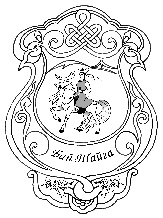 ХУРАЛ ПРЕДСТАВИТЕЛЕЙ МУНИЦИПАЛЬНОГО РАЙОНА «БАЙ-ТАЙГИНСКИЙ КОЖУУН РЕСПУБЛИКИ ТЫВА»